VERIFICA FINALEAlunno__________________________________________________________________Scuola_________________________________________________________________ 5. Interventi per l’alunno/a: obiettivi educativi e didattici, strumenti, strategie e modalitàVerifica conclusiva degli esiti7.  Interventi sul contesto per realizzare un ambiente di apprendimento inclusivoVerifica conclusiva degli esiti		  8. Interventi sul percorso curricolare_______________________________________________Verifica conclusiva degli esiti	 11.Verifica finale Data:___________________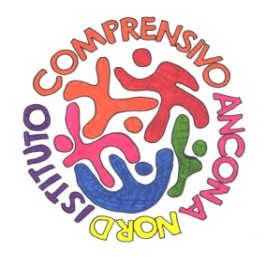 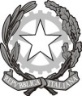                 Istituto Comprensivo Ancona NordVia Volta, 1/A – 60126 Ancona (AN) Tel.071/888380  Fax 071/887233   C.F. 80016250427www.anconanord.edu.it   E-mail ANIC80400C@istruzione.it PEC anic80400c@pec.istruzione.itCon verifica dei risultati conseguiti e valutazione sull'efficacia di interventi, strategie e strumenti. Con verifica dei risultati conseguiti e valutazione sull'efficacia di interventi, strategie e strumenti. Con verifica dei risultati didattici conseguiti e valutazione sull'efficacia di interventi, strategie e strumenti riferiti anche all'ambiente di apprendimento.
NB: la valutazione finale degli apprendimenti è di competenza di tutto il Team dei docentiVerifica finale del PEIValutazione globale dei risultati raggiunti (con riferimento agli elementi di verifica delle varie Sezioni del PEI) 